      Włocławek, dnia 8 października 2020 rNE.38.39.2020.ZSZAWIADOMIENIE O WYBORZE NAJKORZYSTNIEJSZEJ OFERTYMiejskie Przedsiębiorstwo Energetyki Cieplnej Sp. z o.o. we Włocławku zawiadamia o wyborze najkorzystniejszej oferty w postępowaniu o udzielenie zamówienia,  prowadzonym w trybie przetargu na podstawie  Regulaminu udzielania zamówień  na zadanie pn: ”Wykonanie i dostawa indywidualnych kompaktowych węzłów cieplnych” Złożone oferty niepodlegające odrzuceniu wraz z przyznaną punktacją:Kryterium oceny ofert: cena – 100 %Wybór najkorzystniejszej oferty: Oferta nr 1 złożona przez FLAMCO  MEIBES  Sp. z o.o. ul. Gronowska 8, 64-100 LesznoUzasadnienie:Wykonawca spełnia warunki udziału w postępowaniu, jego oferta nie podlega odrzuceniu i jest zgodna z treścią specyfikacji istotnych warunków zamówienia oraz spełnia wymagania zawarte w specyfikacji istotnych warunków zamówienia. Niniejsza oferta  zawiera najniższą cenę 
w oparciu o przyjęte kryterium oceny ofert (cena 100%), w związku z czym uzyskała najwyższą liczbę punktów, (100 pkt).                                                                                                         Prezes Zarządu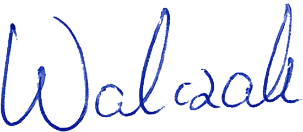 							    	Andrzej WalczakNrofertyNazwa (firma) oraz adres WykonawcyCena ofertynetto (zł)Cena ofertybrutto (zł)Liczba punktów w kryterium cena 100%1FLAMCO  MEIBES  Sp. z o.o. ul. Gronowska 8, 64-100 Leszno43 700,0053 751,00100,003METROLOG  Sp. z o.o. ul. Kościuszki 97 64-700 Czarnków 51 814,0063 731,2284,34